Uživatelská příručka k PLATINET/OMEGA PMPB5R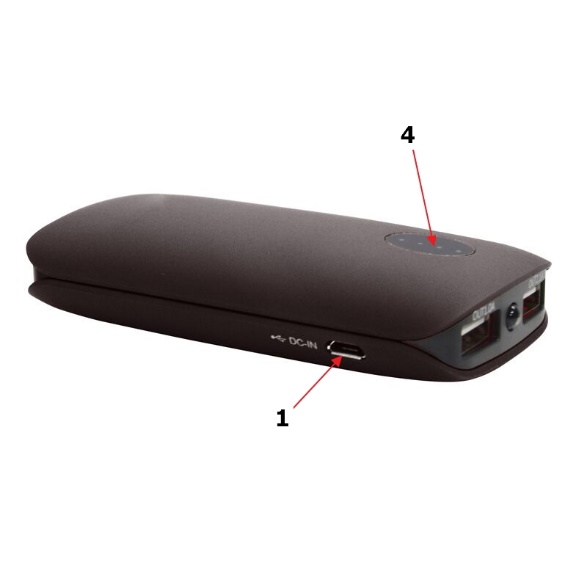 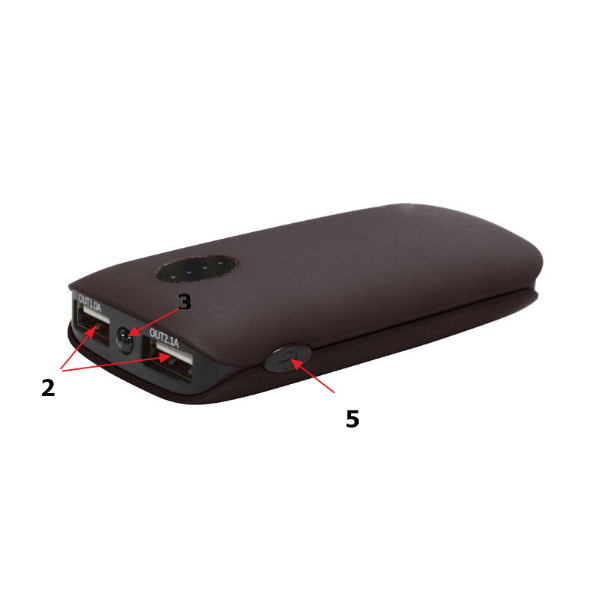 Vstupní konektor USB ( Nabíjecí)  5V/1AVýstupní USB konektory 5V/2.1A, 5V/1A LED svítilna LED indikace Spínací tlačítko LED svítilny/stavu baterie Nabítí powerbanky: Do „vstupního nabíjecího portu“ (č.1) připojte kabel mini USB a jeho druhou stranu (USB) zapojte do zdroje napájení (není součástí balení) se zástrčkou USB. Power banku lze nabíjet I prostřednictvím počítače nebo notebooku, ale nabíjení bude výrazně pomalejší. Použití powerbanky:  Dodaný kabel připojte větším USB konektorem k powerbance dle potřeby nabíjecího proudu ( č.2) a menším microUSB konektorem k telefonu či tabletu. Nabíjení se spustí automaticky. Po nabití telefonu či tabletu odpojte oba konce kabelu a zařízení se automaticky po 60s vypne. LED Svítilna Zařízení je vybaveno praktickou LED svítilnou (č.3). Spouští/ vypíná se dvojstiskem spínacího tlačítka ( č.5). Jednoduchým stiskem tlačítka lze zjistit aktuální stav nabití powerbanky (č.4). Bezpečnostní pokyny Lithium-ion baterie v tomto nabíjecím přístroji může představovat nebezpečí vzniku požáru nebo chemického popálení při nesprávném zacházení. Proto ji nerozebírejte, nevystavujte okolní teplotě nad 50 °C a nevhazujte do ohně. Zneužívání nebo nesprávné zapojení nabíjecího zařízení může způsobit uživateli úraz elektrickým proudem nebo poškození zařízení. Přečtěte si pozorně návod. Nabíjecí zařízení se může zahřát a dosáhnout teplotu 50 ° C při nepřetržitém provozu. Během provozu zabezpečte, aby bylo nabíjecí zařízení mimo dosah objektů, které by mohly být touto teplotou poškozené.  Při správném použití lithium-ionová baterie poskytuje bezpečný a spolehlivý zdroj přenosné energie.  Avšak, když je poškozená, může dojít k úniku chemikálie, k požáru nebo výbuchu resp. rozpadnutí a způsobit zranění nebo škodu na jiných zařízeních.  Nerozebírejte nabíjecí zařízení. Uvnitř zařízení se nenacházejí žádné uživatelům opravitelné části. Neodborný zásah může způsobit úraz elektrickým proudem nebo vznik požáru.  Nevystavujte zařízení silnému mechanickému tlaku, který by deformoval kryt. Nevystavujte nabíječku působení vlhkosti, vody, dešti, sněhu nebo různým nástřikům.  Nezasouvejte různé předměty do portů nabíječky.  Nepoužívejte nabíjecí zařízení, pokud spadlo na ostrou hranu, na zem nebo bylo jinak poškozené. Nepoužívejte zařízení v prostředí, v kterém teplota dosahuje úroveň vice jak 40°C. Držte mimo dosah dětí.  Pokud chcete snížit riziko úrazu elektrickým proudem, odpojte nabíječku od přívodu elektrické energie před jakoukoli údržbou nebo čištěním.  Přenosnou nabíječku skladujte na chladném místě. Zpomalíte tím samovybíjení baterie.  Přenosnou nabíječku občas nabijte, aby nedošlo k úplnému vybití baterie, které může baterii nenávratně poškodit. Technické údaje Typ baterie : Li-ion Kapacita : 5000mAh USB vstup : 5V/1A USB výstup : 5V/2.1A/1A Doba nabíjení :  6,5h Obsah balení : powerbanka 5000mAh, nabíjecí USB kabel, manuál Upozornění : K dobíjení powerbanky použijte napájecí adaptér s USB výstupem ( např. nabíjecí adaptér k mobilnímu telefonu resp. k digitálnímu zařízení. Je doporučen napájecí adaptér se specifikací alespoň 5V/1A a nebo USB výstup počítače. Powerbanku odpojte od dobíjecího zařízení jakmile je plně nabita. 